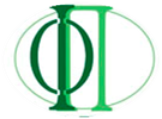 Федерация психологов образования РоссииРегиональное отделение Свердловской области Руководителям органовместного самоуправления, осуществляющим управление в сфере образования Руководителям подведомственных образовательных учрежденийПисьмо от 15.09.2021 № 1-1/9Информирование о Всероссийском Фестивале для детей с ОВЗ «Наши дети!»Уважаемые коллеги!Региональное отделение Общероссийской общественной организации «Федерация психологов образования России» по Свердловской области при участии общероссийской общественной организации «Федерация психологов образования России» и государственное бюджетное учреждение Свердловской области «Центр психолого-педагогической медицинской и социальной помощи «Ладо» при поддержке Московского государственного психолого-педагогического университета традиционно проводят VII фестиваль для детей с ограниченными возможностями здоровья «Наши дети!» (далее - Фестиваль). Страничка Фестиваля - http://festival-nashi-deti.tilda.ws/.Благодаря поддержке неравнодушных партнеров и спонсоров Фестиваль приобрел популярность и за шесть лет существования в нем приняли участие более 3000 детей из различных городов и поселков Свердловской области.В 2021 году Фестиваль носит новый статус - Всероссийский уровень с международным участием и проводится в четыре этапа:Первый этап –  дистанционный видеоконкурс чтецов «Поэзия народов мира!», состоялся в марте-апреле . и собрал 530 заявок (победители – 19 детей в 4-х возрастных категориях);Второй этап – дистанционный конкурс рисунков «Великие сказки мира» состоялся в апреле – мае  и собрал 520 заявок (победители – 9 детей в 3-х возрастных категориях);3. Третий этап – дистанционный фестиваль творчества «В дружбе народов – единство страны». Приём заявок: с 13 сентября по 10 октября ., подведение итогов: 30 октября . Основанием для участия в дистанционном конкурсе является заявка, заполненная в электронном виде по следующей ссылке http://centerlado.com/nashi-deti/stage3/. 4. Заключительный этап - финальный гала-концерт «Мы можем все!» является завершающим этапом фестиваля. Участники гала – концерта (победители и номинанты) будут определены по итогам проведения трех этапов. Всем победителям (участникам финального гала – концерта) будут вручены дипломы и подарки от спонсоров фестиваля. Гала – концерт планируется в очном формате (в зависимости от эпидемиологической обстановки в регионе) в период с 22 по 30 ноября 2021 года.Приглашаем всех заинтересованных лиц принять участие в Фестивале!С уважением,председатель регионального отделенияСвердловской области Общероссийской общественной организации Федерации психологов образования России          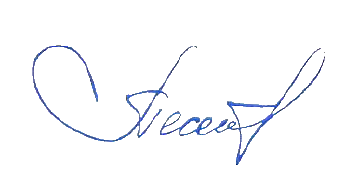 И.В. Пестова